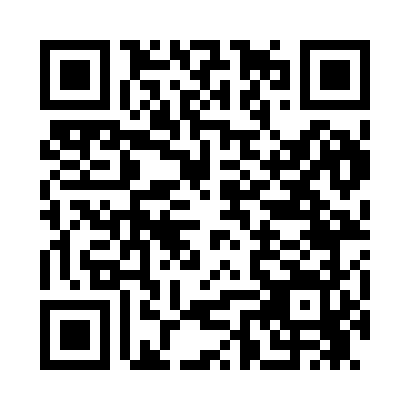 Prayer times for Belle Bower, Louisiana, USAMon 1 Jul 2024 - Wed 31 Jul 2024High Latitude Method: Angle Based RulePrayer Calculation Method: Islamic Society of North AmericaAsar Calculation Method: ShafiPrayer times provided by https://www.salahtimes.comDateDayFajrSunriseDhuhrAsrMaghribIsha1Mon4:536:141:205:018:269:472Tue4:536:141:205:018:269:473Wed4:546:151:215:018:269:474Thu4:556:151:215:028:269:475Fri4:556:161:215:028:269:466Sat4:566:161:215:028:269:467Sun4:566:161:215:028:269:468Mon4:576:171:215:028:269:459Tue4:586:181:215:028:259:4510Wed4:586:181:225:038:259:4511Thu4:596:191:225:038:259:4412Fri5:006:191:225:038:249:4413Sat5:016:201:225:038:249:4314Sun5:016:201:225:038:249:4315Mon5:026:211:225:038:239:4216Tue5:036:211:225:038:239:4117Wed5:046:221:225:038:229:4118Thu5:046:231:225:038:229:4019Fri5:056:231:235:038:219:3920Sat5:066:241:235:048:219:3921Sun5:076:251:235:048:209:3822Mon5:086:251:235:048:209:3723Tue5:096:261:235:048:199:3624Wed5:096:261:235:048:199:3525Thu5:106:271:235:048:189:3526Fri5:116:281:235:048:179:3427Sat5:126:281:235:048:179:3328Sun5:136:291:235:038:169:3229Mon5:146:301:235:038:159:3130Tue5:156:301:235:038:149:3031Wed5:166:311:225:038:149:29